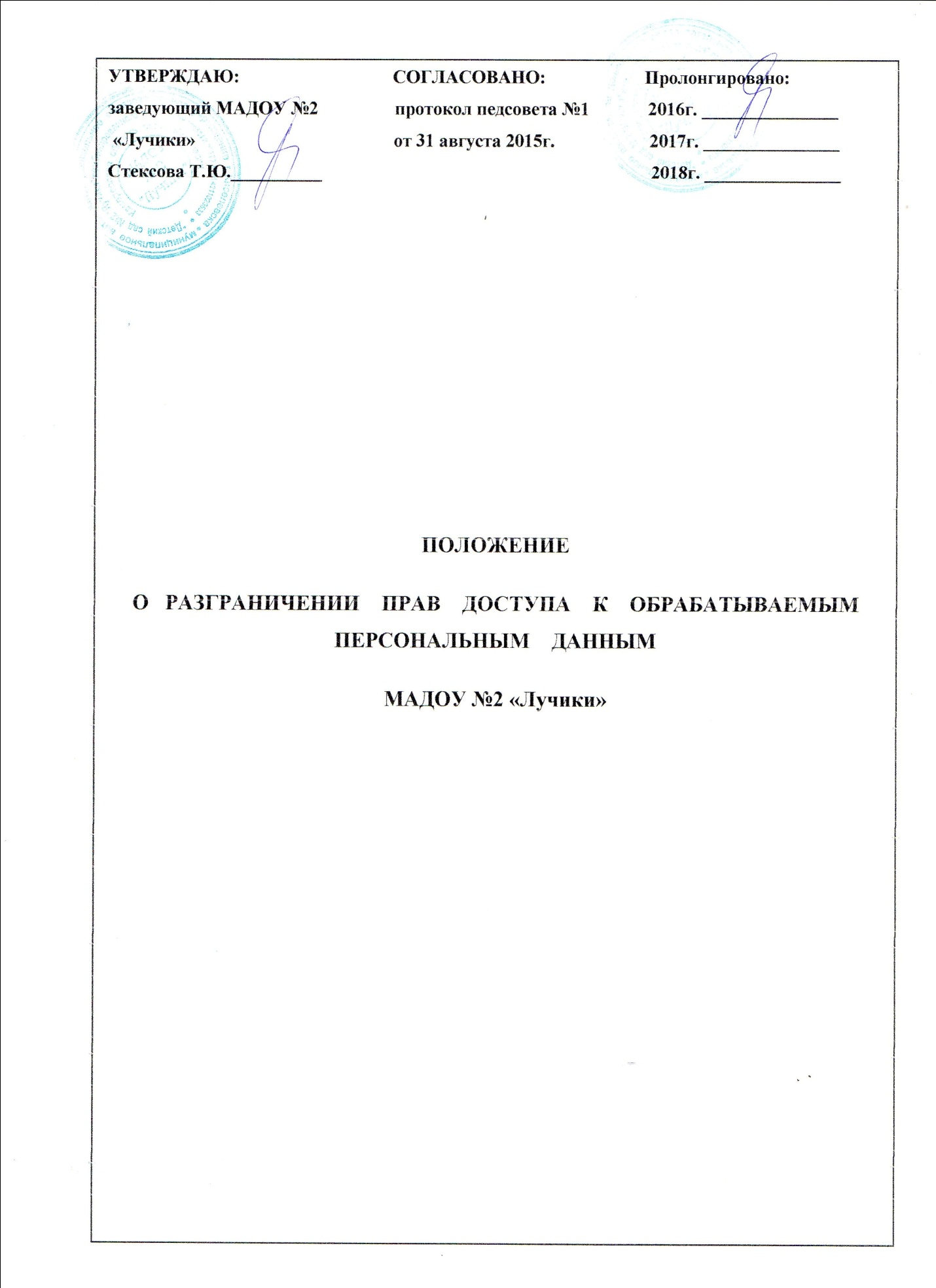 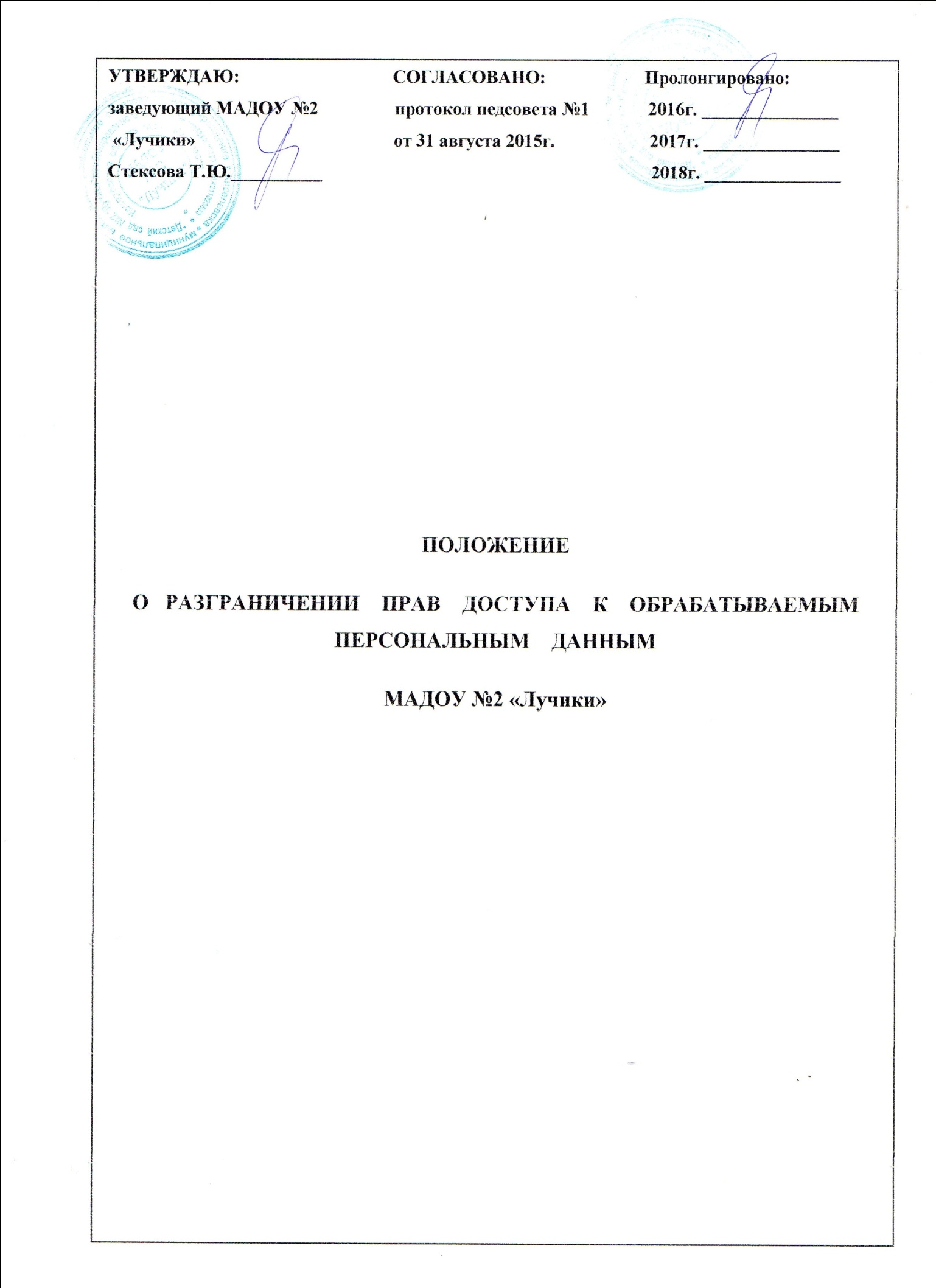 Общие положения1.1 Настоящее Положение о разграничении прав доступа к обрабатываемым персональным данным муниципального автономного дошкольного образовательного учреждения Киселевского городского округа «Детский сад №2 «Лучики» комбинированного вида»  (далее  Положение) разработано в соответствии с Федеральным законом от 27 июля 2006 г. № 152-ФЗ «О персональных данных», Правилами внутреннего трудового распорядка  МАДОУ и определяет уровень доступа должностных лиц к персональным данным работников и воспитанников.Основные понятияВ Положении используются следующие основные понятия:персональные данные работника - любая информация, относящаяся к определенному или определяемому на основании такой информации работнику, в том числе его фамилия, имя, отчество, год, месяц, дата и место рождения, адрес, семейное, социальное, имущественное положение, образование, профессия, доходы, другая информация, необходимая работодателю в связи с трудовыми отношениями;персональные данные воспитанников - информация, необходимая МАДОУ №2 «Лучики» в связи с отношениями, возникающими между воспитанниками, его родителями (законными представителями) и МАДОУ;обработка персональных данных - сбор, систематизация, накопление, хранение, уточнение (обновление, изменение), использование, распространение (в том числе передача), обезличивание, блокирование, уничтожение персональных данных;конфиденциальность персональных данных - обязательное для соблюдения назначенного ответственного лица, получившего доступ к персональным данным, требование не допускать их распространения без согласия работника (родителей (законных представителей) воспитанника) или иного законного основания;распространение персональных данных - действия, направленные на передачу персональных данных определенному кругу лиц (передача персональных данных) или на ознакомление с персональными данными неограниченного круга лиц, в том числе обнародование персональных данных в средствах массовой информации, размещение в информационно-телекоммуникационных сетях или предоставление доступа к персональным данным каким-либо иным способом;использование персональных данных - действия (операции) с персональными данными, совершаемые должностным лицом МАДОУ в целях принятия решений или совершения иных действий, порождающих юридические последствия в отношении работников (воспитанников) либо иным образом затрагивающих их права и свободы или права и свободы других лиц;блокирование персональных данных - временное прекращение сбора, систематизации, накопления, использования, распространения персональных данных, в том числе их передачи;уничтожение персональных данных - действия, в результате которых невозможно восстановить содержание персональных данных в информационной системе персональных данных или в результате которых уничтожаются материальные носители персональных данных;обезличивание персональных данных - действия, в результате которых невозможно определить принадлежность персональных данных конкретному работнику (обучающемуся);информация - сведения (сообщения, данные) независимо от формы их представления.Разграничение прав доступа при автоматизированной обработке информацииРазграничение прав осуществляется на основании Отчета по результатам проведения внутренней проверки, а также исходя из характера и режима обработки персональных данных в ИСПДн.Список групп должностных лиц ответственных за обработку персональных данных в информационных системах персональных данных, а так же их уровень прав доступа в ИСПДн представлен в таблице № 1.Таблица №1.3.Разграничение прав доступа при неавтоматизированной обработке персональных данныхРазграничение прав осуществляется, исходя из характера и режима обработки персональных данных на материальных носителях.Список лиц, ответственных за неавтоматизированную обработку персональных, а также их уровень прав доступа к персональным данным представлен в таблице № 2.Таблица №2.Распространение (передача) информации, содержащей персональные данные, может быть осуществлена только с разрешения администрации школы в соответствии с Положением о порядке обработки и защиты персональных данных работников и воспитанников МАДОУ и в установленном действующим законодательством порядке.ГруппаУровень доступа к ПДнРазрешённые действияАдминистрация МАДОУОбладает всеми необходимыми атрибутами и правами, обеспечивающими доступ ко всем ПДн.- Сбор- Систематизация- Накопление- Хранение- Уточнение- Использование- УничтожениеДелопроизводительОбладает всеми необходимыми атрибутами и правами, обеспечивающими доступ ко всем ПДн.- Сбор- Систематизация- Накопление- Хранение- Уточнение- Использование- УничтожениеГруппаУровень доступа к ПДнРазрешённые действияАдминистрация МАДОУ- обладает полной информацией о персональных данных воспитанников и их родителей, работников.- имеет доступ к личным делам воспитанников и работников, информации на материальных носителях, содержащей персональные данные воспитанников, их родителей (законных представителей) и работников.- сбор и систематизация- накопление и хранение- уточнение (обновление, изменение)- использование- уничтожение- распространение- блокирование- обезличиваниеДелопроизводительОбладает всеми необходимыми атрибутами и правами, обеспечивающими доступ ко всем ПДн.- сбор- систематизация- накопление- хранение- уточнение- использование- уничтожениеВоспитатели групп, специалистыИмеет доступ к информации на материальных носителях (журнал сведений о родителях), содержащей персональные данные воспитанников и контактной информации родителей воспитанников своей группы.- уточнение (обновление, изменение)- использование